Муниципальное образовательное учреждение дополнительного образования«Межшкольный учебный центр Кировского и Ленинского районов»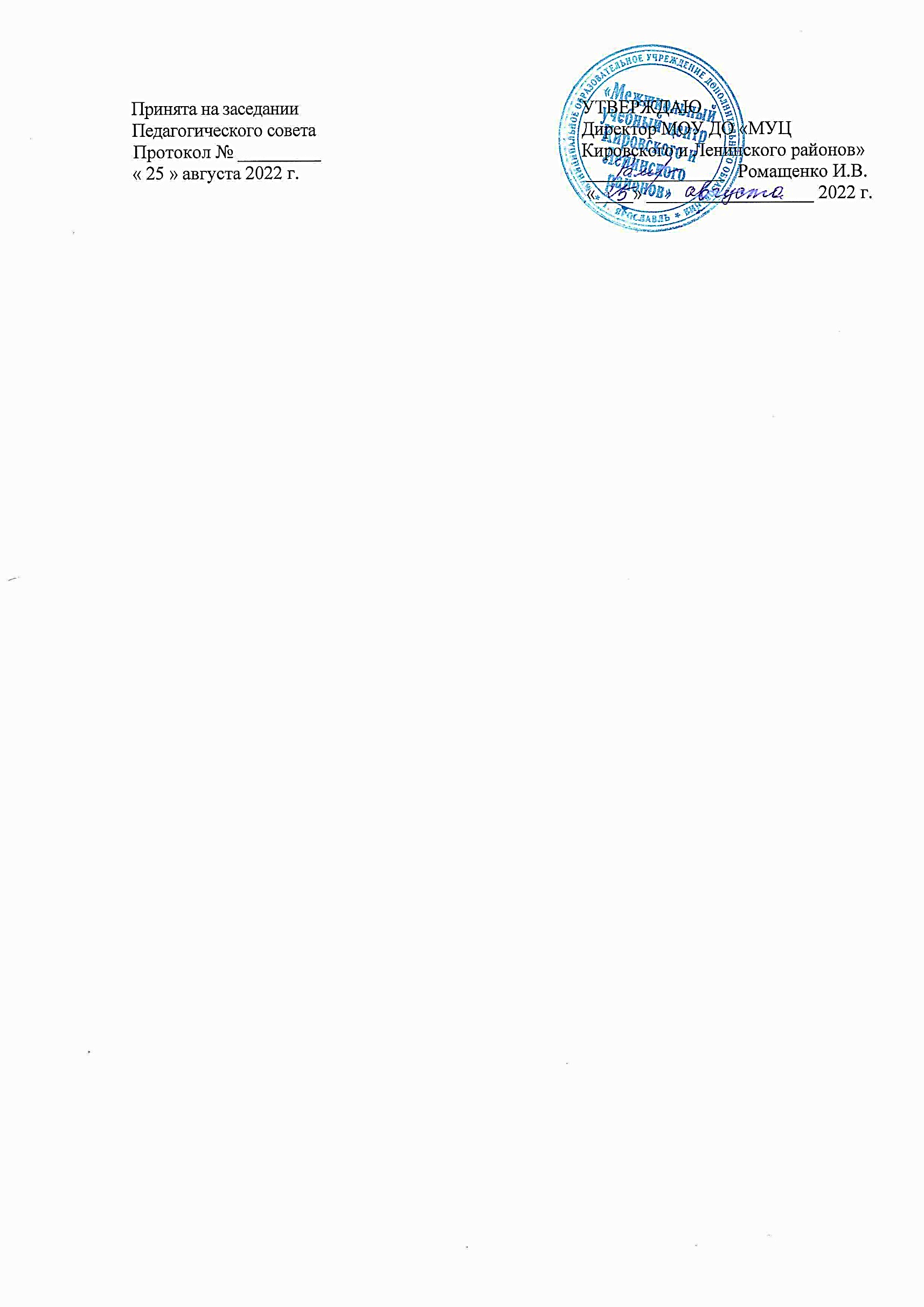 Социально-гуманитарная направленностьДополнительная общеобразовательная общеразвивающаяпрограмма «Творчество – Впечатления - Выбор»Возраст детей: 11-12 летСрок реализации: 1 годАвторы-составители:Андреева Ольга Владимировна, Тихонина Валерия Сергеевна,педагоги дополнительного образованияг. Ярославль, 2022СодержаниеПояснительная записка ….……………………………………………..…..3Учебный план …………….……….......…………………..…………….….7Содержание программы ...………………………………........…….………8Обеспечение программы.….……………………………………………....11Методическое обеспечение……....…………………………….…..11Материально-техническое обеспечение .…………………….……12Дидактическое обеспечение..……………...……………………….12Кадровое обеспечение ...……………………………………………12Мониторинг образовательных и воспитательных результатов …………13Библиографический список………………………………………………...15Приложения………..……………………………………………………......161. Пояснительная запискаАктуальность. Выбор профессии – наиболее важное решение, которое необходимо принять в подростковом возрасте. К сожалению, многие подростки недостаточно знают об особенностях каждого вида деятельности и не всегда учитывают свои профессиональные интересы и склонности, выбирая профессию. В дальнейшем отрицательные последствия неправильно выбранной профессии затрагивают как самого человека, так и все общество.К выбору профессии не многие школьники подходят основательно, так как это требует длительного времени и большой мыслительной аналитической деятельности. Дети чаще всего хотят определить свой будущий жизненный путь и трудовую деятельность без вмешательства взрослых, что порождает дополнительные трудности в процессе принятия ими соответствующих решений. С одной стороны, они еще не знают, что такое профессиональный труд и чем конкретно придется заниматься человеку, избравшему для себя ту или иную профессию. С другой стороны, не могут полностью представить себе, как адаптироваться к условиям будущей профессии. И здесь, как правило, они создают идеал собственного будущего, которое оторвано от реальности. Большинство юношей и девушек выбирают профессию, руководствуясь именно этим идеалом, в дальнейшем у них возникают разочарование и желание попробовать себя в другой сфере; таким образом, выбор профессии осуществляется методом «проб и ошибок».Создание программы «Творчество – впечатления –выбор» было необходимо, так как у обучающихся 11-12 лет присутствует низкий уровень информированности о мире профессий, отсутствует возможность почерпнуть знания и расширить свои представления в этом направлении.Данная программа разработана на основе следующих нормативных документов:Федеральный закон от 29.12.2012 г. № 273-ФЗ «Об образовании в Российской Федерации»; Федеральный закон от 31.07.2020 № 304-ФЗ «О внесении изменений в Федеральный закон «Об образовании в Российской Федерации» по вопросам воспитания обучающихся;Федеральный проект «Успех каждого ребенка» от 07 декабря 2018 г.;Приказ Министерства просвещения РФ от 9 ноября 2018 г. № 196 «Об утверждении Порядка организации и осуществления образовательной деятельности по дополнительным общеобразовательным программам»;Концепция развития дополнительного образования детей до 2030 года (постановление Правительства от 31 марта 2022 года N 678-р);«Концепция организационно-педагогического сопровождения профессионального самоопределения обучающихся в условиях непрерывности образования».Письмо Минобрнауки России от 11.12.2006 г. № 06-1844 «О примерных требованиях к программам дополнительного образования детей»Письмо Минобрнауки России от 18.11.2015г. № 09-3242 «Методические рекомендации по проектированию дополнительных общеразвивающих программ (включая разноуровневые программы)».Целевая модель развития региональных систем дополнительного образования детей (приказ Министерства просвещения РФ от 03.09.2019 №467);Санитарные правила СП 2.4.3648-20 «Санитарно-эпидемиологические требования к организациям воспитания и обучения, отдыха и оздоровления детей и молодежи» постановление главного государственного санитарного врача РФ от 28 сентября 2020 года N 28;Государственная программа Ярославской области «Развитие образования в Ярославской области» на 2021 - 2024 годы;Приказ Министерства образования и науки Российской Федерации от 23.08.2017 г. № 816 «Об утверждении Порядка применения организациями, осуществляющими образовательную деятельность, электронного обучения, дистанционных образовательных технологий при реализации образовательных программ»;Методические рекомендации по реализации дополнительных общеобразовательных программ с применением электронного обучения дистанционных образовательных технологий по организации дистанционного обучения. Министерство просвещения 31.01.2022;ОЦП «Развитие дополнительного образования детей в Ярославской области» на 2019–2024 годы.Авторская программа для обучающихся 6-х классов под редакцией Г.В. Резапкиной.Ценностные ориентиры, лежащие в основе программы –саморазвитие, труд и творчество. К ним относятся: стремление к самопознанию, саморазвитию, нравственный смысл самообразования, интеллектуальное развитие личности; творчество и созидание; уважение к труду и людям труда; нравственный смысл труда, целеустремлённость и настойчивость, бережливость, впечатления, эмоции, профессиональное самоопределение. Важными смысловыми содержательными программы является творчество, впечатления и выбор.Дифференцированное отношение к разным учебным предметам, занятиям в кружках художественного и технического творчества формируют у подростков учебно-профессиональные намерения и профессионально ориентированные мечты. Эти ориентации способствуют появлению новых профессионально-ориентированных мотивов учения, инициируют саморазвитие качеств, способностей, присущих представителям желаемых профессий. Модифицированная общеобразовательная общеразвивающая программа ознакомительного уровня ориентирована на детей 11-12 лет, имеет социально-гуманитарную направленность и носит профориентационный характер. Педагогическая целесообразность. Профориентационная работа с обучающимися этого возраста должна быть направлена на осуществление первичного элементарного анализа профессий. Она должна четко определить два основных момента: содержание профессий и необходимые для нее способности и умения. Обучающимся 6-х классов необходимо помочь расширить круг представлений о труде взрослых, познакомить школьников с содержанием труда по различным профессиям, раскрыть их внутреннюю сущность и на этой основе формировать готовность к овладению конкретным видом трудовой деятельности, с учётом регионального рынка труда.Через ряд экскурсий в учебные заведения и предприятия города осуществляется развитие личности ребенка как субъекта деятельности и выбора профессии.Отличительными особенностями программы являются:обеспечение позитивной социализации и профориентации как здесь и сейчас, так и на перспективу в плане социально-профессиональной ориентации обучающихся;вариативность содержания, форм, методов и технологий, используемых на занятиях; познание через творчество, игру, труд, исследовательскую, проектную деятельность, проблемно-ситуативные задания и др.;обеспечение возможности выстраивания индивидуальных образовательных траекторий (что имеет особое значение применительно к одаренным детям, детям с ограниченными возможностями здоровья); адаптивность к возникающим изменениям.Программа легко может быть адаптирована к детям с ОВЗ или учеников с высокими образовательными потребностями за счет изменения количества практических заданий и их уровня сложности.Воспитание является неотъемлемым, приоритетным аспектом образовательной деятельности, логично «встроенным» в содержание учебного процесса, поэтому в содержание программы включен воспитательный компонент. В тексте ДООП отражены традиционные воспитательные мероприятия, проводимые в объединении в рамках воспитательной программы МУЦ.При переходе центра на дистанционное обучение в программу могут быть внесены корректировки в части форм, методов обучения и контроля, видов практических заданий, времени занятий. Обучение может проводиться в очной форме в режиме онлайн или заочной в режиме оффлайн.Цель программы – сформировать устойчивую потребность в профессиональном самоопределении, в развитии интересов, склонностей и способностей обучающихся.Задачи программы:Образовательные:расширить информационные основы о мире профессий, сферах современного производства, содержании разных видов трудовой деятельности; формировать у обучающихся положительное отношение к себе как субъекту будущей профессиональной деятельности.Развивающие: развивать трудолюбие, способности к преодолению трудностей, целеустремлённости и настойчивости в достижении результата;формировать интерес к профессии.Воспитательные:формировать навыки сотрудничества в процессе совместной творческой деятельности;формировать мотивации к познанию, творчеству, труду.Возраст обучающихся, участвующих в реализации данной образовательной программы 11-12 лет. Условия набора детей в объединение: принимаются все желающие. Наполняемость в группах составляет не менее 7-20 человек одного возраста.Срок реализации программы – 1 год. Режим занятий: 1 раз в неделю по 1 учебному часу. Всего - 36 часов в год.Ожидаемые результатыОбучающиеся овладеют ключевыми компетенциями, составляющими основу дальнейшего успешного образования и ориентации в мире профессий. Результаты обучения Обучающиеся будут знать:основные понятия: «профессиональное самоопределение», «профессия», «виды деятельности», «самооценка», «мышление», формулу выбора профессии;основные понятия: «способности», «портфолио» и др.;формулу выбора профессии;уметьсамостоятельно выделить и сформулировать познавательные цели;определять свои достоинства и недостатки;моделировать образ будущей профессии;определять мотивы выбора профессии;формировать портфолио;иметь представление омире профессий, сферах современного производства, содержании разных видов трудовой деятельности;эмоциональных состояниях, о негативных эмоциях и способах их контроля;исследовательской, проектной деятельности.Результаты воспитания и развитияУ обучающихся будут сформированы навыки сотрудничества в процессе совместной творческой деятельности и мотивации к познанию, творчеству, труду; появится интерес к определенным профессиям; способности к преодолению трудностей, целеустремлённость и настойчивость в достижении результата.Реализация воспитательных мероприятий даст возможность обучающимся получить новые знания о государственных праздниках, памятных датах России, о примерах исполнения гражданского и патриотического долга, о личной и общественной безопасности.В основе программы лежат следующие принципы:системно-деятельностной организации профориентации,интеграции и сотворчества,развития,индивидуально-личностного подхода,создание ситуации успеха.Формой итоговой аттестации обучающихся по реализации программы является создание портфолио.2. Учебный план3. Содержание программы1. Вводное занятиеТеория.  Знакомство с программой курса. Инструктаж по охране труда и пожарной безопасности. Практика. Входная диагностика.2. Я и мои интересыТеория. Понятия «профессия», «профессиональное самоопределение», профессиональные пробы», «портфолио».Профессии, востребованные в регионе. Профессии будущего. Знакомство с разными способами получения информации по выбору профессии.Понятие «самопознание». Методы самопознания: непосредственные (самонаблюдение, самоанализ) и опосредованные (общение, чтение, тестирование и т.п.). Понятие «интерес». Значение интереса в выборе профессии.Практика. Просмотр и анализ видеофильма по теме занятия. Знакомство с Интернет - ресурсами о выборе профессии.Викторина о профессиях, востребованных в регионе. Упражнение «Волшебная шляпа». Выявление интересов (хобби) обучающихся. Вернисаж «Я и мои интересы».  3. Самооценка и уровень притязаний. Какой я?Теория. Самооценка. Виды самооценки.Понятия «характер» и «привычка». Положительные и отрицательные черты характера. Личностные качества, важные для профессиональной деятельности. Простые нормы нравственности. Соблюдение нравственных норм в профессии.Мои достоинства и недостатки.Практика. Упражнения «Какой я?», «Самый – самый». Профориентационные упражнения: «Закончи мысль», «Лавка садовника», «Цветок моей души». Проблемно-ситуативные задания. Оценка свои черты характера, личностные качества. Анализ содержания деятельности по профессиям и определение качеств личности, необходимые в профессиональной деятельности.4. Направленность личности  Теория. Понятие и сущность направленности личности. Характеристика направленности. Основные составляющие направленности личности (влечение, желание, стремление, интерес, склонность, идеал, мировоззрение, убеждение). Взаимосвязь направленности личности и её поведения. Формы направленности. Направленность и мотивы. Направленность и цель деятельности, и жизненная цель.Практика. Тест «Направленность личности». Решение ситуационных задач. Определение сформированности профессионального плана, мотивов выбора профессии и профессиональной направленности личности.5. Эмоционально-волевая сфера Теория. Понятие «эмоции». Эмоциональные состояния.Негативные эмоции: физическая агрессия, косвенная агрессия, раздражение, негативизм, обидчивость, подозрительность, вербальная (словесная) агрессия. Способы их контроля. Укрощение эмоций. Притча «Чемпион». Практика. Тест эмоций. Описание и анализ эмоций. Изучение способов контроля над эмоциями. Практическое упражнение «Тающая свеча». Решение ситуационных задач.6. Вид деятельности и тип мышленияТеория. Понятие «мышление». Способы определения типа мышления.  Особенности мышления.Варианты мышления в профессиональной деятельности. Значение мышления в профессиональной деятельности. Способы развития мышления.Практика. Анализ и оценка особенностей и уровня развития своего мышления. Методика «Определение типа мышления». Упражнения на развитие мышления. Освоение способов развития мышления.7. Способности Теория. Понятия «способности», «творческие «способности», «задатки».  Виды способностей: общие и специальные. Ведущие свойства специальных способностей. Уровни развития способностей (задатки, талант, гениальность).Мыслитель или художник? Роль творческих способностей в профессиональной деятельности.Практика. Экскурсия. Творческий отчёт о посещении предприятия, организации: отзыв, рисунок, фотографии и др.Игровые упражнения на выявление способностей.  Определение своих способностей. Экскурсия. Встреча с представителями разных профессий.8. Профессиональные интересы и склонностиТеория. Понятия «интересы», «профессиональные интересы» и «склонности». Области проявления склонностей. Побудительные факторы выбора профессии.Типы профессий, их классификация. Профессионально важные качества профессий различных типов. Содержание, особенности профессий, востребованных в регионе. Здоровье и выбор профессии. Медицинские противопоказания профессий. Практика. Анализ своих предпочтений и склонностей. Диагностика профессиональных склонностей. Экскурсии в СПОУ. Решение ситуационных задач.9. Образ будущей профессииТеория. Представление о мире профессий. Важность труда в жизни человека. Формула профессии. Образ будущей профессии.Практика. Разработка модели образа будущей профессии. Интерактивная игра. Упражнение «Вопросы-ответы». Рисунок на тему: «Я через десять лет» или «Мое профессиональное будущее».10. Мотивы выбора профессииТеория. Ситуация выбор профессии: могу-хочу-надо. Правила выбора профессии. Внешние и внутренние мотивы выбора профессии. Профпригодность.Ошибки и затруднения при выборе профессии. Важность стремления к самосовершенствованию, саморазвитию.Практика. Оценка своих внутренних мотивов выбора профессии. Анализ мотивов выбора профессии. Интервьюирование родителей о путях их выбора профессии.Упражнения: «Лотерея». Творческие задания «Что означает труд в жизни общества?», «Для чего люди работают?».11. ПортфолиоТеория. Портфолио обучающихся. Его структура и составные части. Информация для портфолио. Портфолио родителей.Практика. Отбор информации для портфолио. Анализ своих возможностей и способов преодоления трудностей, достижения более высоких результатов. Пополнение портфолио материалами, документами. Упражнение «Мои достижения». Составление портфолио.12. Воспитательные мероприятияТеория. Государственные праздники, памятные даты. Тематические занятия: «День неизвестного солдата». «День российской науки», «Всемирный день театра», «Ярославль – город трудовой славы». Практика. Подготовка и проведение тематических занятий. Виртуальная экскурсия. Викторина. Просмотр и обсуждение презентации.13. Подведение итоговПрактика. Представление и обсуждение портфолио обучающихся. Творческая работа на тему «Моя профессия – мой выбор». Выходная диагностика.4. Обеспечение программыМетодическое обеспечение В качестве методологической основы на занятиях используются следующие подходы:1. Компетентностный подход, согласно которому на первое место выходит выполнение практического задания самим обучающимся, который является субъектом образовательной деятельности и приобретает личный опыт приложения усилий в решении вопроса подготовки к практической жизни. 2. Личностно-ориентированный подход заключается в том, что образовательный процесс направлен на личность учащегося, его индивидуальные способности, возможности, интересы.3. Деятельностный подход, согласно которому на всех занятиях ведущая деятельность отдана учащемуся. Учащийся предлагается выполнить конкретное задание, относящееся к определенной профессиональной сфере деятельности.На занятиях по программе «Творчество – впечатление – выбор» используются следующие педагогические технологии:технология группового обучения;технология исследовательской деятельности;технология проектной деятельности;технология игровой деятельности;технология коллективной творческой деятельности;здоровьесберегающие технологии.При реализации программы применяются разнообразные формы организации деятельности обучающихся: творческие конкурсы, профориентационные игры, проектная деятельность, экскурсии, встречи и беседы с профессионально успешными людьми, интервью, просмотр видеофильмов, викторины, анкетирование, самостоятельная работа с информационно-справочной литературой, выполнение тематических рисунков.Методы деятельности и формы профессиональной ориентации определяются с учетом социальных и экономических особенностей региона, а именно:- психологические методы (анкетирование, психологическое тестирование профессиональной ориентации, опросник самоотношения учащегося);- методы рефлексивного осмысления практической деятельности, предполагающие создание ситуации анализа своих способностей, интересов;- исследовательские методы (эксперимент);- проектные методы (разработка и создание проекта, опытного образца).При организации занятий используются такие формы работы, как групповые и индивидуальные занятия обучающихся, подготовка проектов.В процессе изучения программы используются разнообразные формы организации занятий: игровое моделирование, рефлексивное осмысление, индивидуальные и групповые беседы. Методы обучения: групповая дискуссия, беседа, сюжетно-ролевые игры, практические работы в группах, творческие занятия, упражнения.В процессе работы с учащимися используются следующие методы и приёмы воспитания: беседа, рассказ, просмотр материалов, анализ и обсуждение, подготовка сообщений, проектная деятельность, экскурсия, поощрение, замечание, метод естественных последствий, традиции коллектива.Оценивание результатов воспитательной работы происходит в процессе педагогического наблюдения на протяжении всего периода обучения.Для педагога дополнительного образования очень важно установление партнерских отношений с родителями, создание атмосферы поддержки и общности интересов, взаимопонимания, сотрудничества и взаимодействия. Поэтому для родителей организуются родительские собрания, индивидуальные консультации. В конце года проводится итоговая диагностика на предмет удовлетворенности   учебным процессом и его результатами.При дистанционном или электронном обучении в случае болезни ребенка или при домашнем обучении при формировании учебного материала применяются существующие интерактивные материалы по предмету. Для обучающихся создаются простейшие, нужные ресурсы и задания. Сокращается время занятия ребенка дома до 30 минут. Теоретический материал представляется в кратком (сжатом) виде, где выделена основная суть. Обучающимся предлагаются разные виды заданий для последующей самостоятельной работы дома. В структуру материала входят следующие содержательные компоненты: учебный материал, включая необходимые иллюстрации; инструкции по его освоению; вопросы и тренировочные задания; контрольные задания и пояснения к их выполнению. К учебным материалам добавляется инструкции по работе.Текущий и итоговый контроль осуществляется также в дистанционной форме через организацию обратной связи с использованием электронной почты, соцсетей.Задания для учащихся размещаются на сайте образовательной организации, в группах объединения в социальных сетях (ВКонтакт), в группах объединения в мессенджерах WhatsApp, Skype, Telegram, направляются по электронной почте.Материально-техническое обеспечениеДля реализации	 программы используется учебный класс МУЦ Кировского Ленинского района, оснащенный всем необходимым для проведения занятий: классная доска, столы и стулья для обучающихся и педагога. Материалы: бумага, ватман, карандаши, ластик, линейки, ножницы.  Оборудование: магнитофон, фотоаппарат, мультимедийный проектор, компьютер, выставочные стенды.Дидактическое обеспечение: карточки с тестами,рекламная продукция центра занятости населения Ярославля,раздаточный материал центра «Ресурс»,справочники, опросники.Информационное обеспечение: видеоролики, фильмотека, презентации Power Point.Кадровое обеспечениеЗанятия ведет педагог дополнительного образования, имеющие педагогическое образование, познания и навыки работы по тематике разделов программы. 5. Мониторинг образовательных и воспитательных результатовОтслеживание результативности обучения по данной программе осуществляется поэтапно в течение всего учебного года. После изучения каждого блока определяется уровень овладения знаниями, умениями и навыками, предлагаемые тематикой блока. Основными формами подведения итогов реализации дополнительной образовательной программы на всех этапах обучения является практическая деятельность. Для оценивания уровня сформированности того или иного качества у обучающихся используются следующие методы:- наблюдение,- опрос,-  анкетирование,- выполнение творческих работ.Сравнительный анализ в начале и конце деятельности обучающихся позволит оценить эффективность занятий.Система критериев и показателей мониторинга образовательных результатов разрабатывается на основе проведения психолого-педагогических процедур: диагностики и анализа и интерпретация результатов психолого-педагогического диагностирования обучающихся.На каждого учащегося заполняется «Карта наблюдения». Затем формируется итоговая таблица по группе.Основные индикаторы результатов освоения программы: 1. Информация о профессии.2. Представление требований профессии к человеку.3. Сформированность представлений в обоснованном профессиональном выборе профессии.4. Владение способами самодиагностики и самопознания.5. Представления о содержании и условиях труда в профессии.Результаты тестов по данным индикаторам оформляются в виде таблицы.  Показатели результатов определяются по трехбалльной шкале:высокий уровень - 3 балла,средний уровень - 2 балла,низкий уровень - 1 балл.Система оценки определяется по критериям:Качество проявляется устойчиво, знания четкие, умения сформированы,Качество проявляется неустойчиво, знания отрывочные, умения частичные,Качество не проявляется, знания не оформлены, умения не сформированы.Мониторинг личностного развития обучающегося 6. Библиографический списокПряжников Н. С. Школьная профориентация: реальность и мечты. / Н.С. Пряжников //Школьный психолог. – 2003. - № 4. Пряжникова Е.Ю. Профориентация. /Е.Ю. Пряжникова, Н.С. Пряжников. – 5-е изд. – М.: Академия, 2014. – 496 с. Резапкина Г.В. Уроки самоопределения: профориентация или профанация? Пояснительная записка к систематическому курсу «Уроки выбора профессии: 5-9 классы» /Г.В. Резапкина// Классное руководство и воспитание школьников. – 2017. - № 14. –20 с.Комплект программ профессиональных проб школьников, 5-9 классы: Методическое пособие. – М.: Филология, 2006. – 192 с.Твоя профессиональная карьера: Учебник для 8-11 кл. – М.: Просвещение, 1997, 2002. – 191 с.Интернет-ресурсы:4.   http://www.navigatum.ru/5.   http://proftime.edu.ru/matrix.php6.   http://metodkabi.net.ru/7. ПриложенияПриложение 1Календарный учебный график	Приложение 2Матрица выбора профессий№п/праздел и темаколичество часовколичество часовколичество часовформы контроля/аттестации№п/праздел и темавсеготеорияпрактикаформы контроля/аттестации1.Вводное занятие. 11-2.Я и мои интересы211викторина3.Самооценка и уровень притязаний. Какой я?413Практическая работа4.Направленность личности.  Мои достоинства и недостатки312Решение задач5.Эмоционально-волевая сфера 312Опрос 6.Вид деятельности и тип мышления312Практическая работа7.Способности 312Отзыв 8.Профессиональные интересы и склонности312Решение задач9.Образ будущей профессии413игра10.Мотивы выбора профессии312опрос11.Портфолио  2-2Портфолио 12.Воспитательные мероприятия413Опрос13.Итоговое занятие1-1Круглый столВсего 361125Показатели Степень выраженности оцениваемого качествакол-во баллов1. Терпениетерпение хватает меньше чем на ½ занятиятерпения хватает больше чем на ½ занятиятерпения хватает на все занятие1232. Творческий интерес к занятиям интерес к занятиям продиктован извнеинтерес периодически поддерживается интерес постоянно поддерживается 1233.Толерантностьнетерпим к людям других взглядов, культурных ориентаций, проявляет недоброжелательностьотношение непоследовательно, ситуативно, нет принципиальной позицииразрешает конфликты конструктивным путем, способен к сопереживанию и взаимопомощи, демонстрирует доброжелательный стиль поведения1234. Трудолюбие работу выполняет небрежно, неаккуратно, ошибки исправляет после вмешательства педагогатрудолюбие ситуативное, не всегда выявленоработу выполняет охотно и тщательно, стремится самостоятельно исправлять ошибки, достигать результатов 1235. Коммуникативностьне пытается договориться, настаивает на своем.иногда пытается договориться, строя совместное действие;сравнивает способы действия и координирует их, строя совместное действие; следит за реализацией принятого замысла123№ занятияДата Тема занятия Всего часов по программеФормы контроля/аттестацииВсего часов фактич.1. Вводное занятие 11Знакомство с программой курса. Инструктаж по охране труда. Пр. Входная диагностика.12. Я и мои интересы22Понятия «профессия», «профессиональное самоопределение». Пр. Просмотр и анализ видеофильма. Упражнение «Волшебная шляпа».1Опрос 3Самопознание и его методы. Интерес и его значение в выборе профессии. Пр. Выявление интересов (хобби) обучающихся. Викторина1Викторина 3. Самооценка и уровень притязаний. Какой я?44Самооценка и её виды. Пр. Упражнения: «Закончи мысль», «Лавка садовника», «Какой я?», «Самый – самый».1Упражнения 5Характер и привычка. Пр. Проблемно-ситуативные задания.1Решение задач6Личностные качества. Пр. Оценка своих личных качеств для профессиональной деятельности1Практическая работа7Простые нормы нравственности. Пр. Упражнение «Цветок моей души».1Практическая работа4. Направленность личности38Понятие и сущность направленности личности. Пр. Тест «Направленность личности».1Тест 9Составляющие и формы направленности личности. Пр. Решение ситуационных задач.1Решение задач10Направленность, мотивы, жизненная цель – их взаимосвязь. Пр. Определение мотивов выбора профессии.1Практическая работа5. Эмоционально-волевая сфера411Понятие «эмоции». Эмоциональные состояния. Пр. Тест эмоций.1Тест 12Негативные эмоции. Пр. Описание и анализ эмоций.1Опрос 13Способы контроля над эмоциями. Пр. Решение ситуационных задач.1Решение задач14Тематическое занятие «День неизвестного солдата». Пр. Виртуальная экскурсия1Экскурсия 6. Вид деятельности и тип мышления315Мышление и его типы. Пр. Диагностика.1Опрос 16Значение мышления в профессиональной деятельности. Пр. Упражнения на развитие мышления.1Практическая работа17Способы развития мышления. Пр. Освоение способов развития мышления.1Практическая работа7. Способности418Понятия «способности», «творческие «способности», «задатки».  Виды способностей. Пр. Определение своих способностей.1Практическая работа19Уровни развития способностей. Пр. Игровые упражнения на выявление способностей.1Игра 20Роль творческих способностей в профессиональной деятельности. Пр. Экскурсия. Встреча с представителями разных профессий1Отзыв 21Тематическое занятие «День российской науки». Пр. Викторина.1Викторина.8. Профессиональные интересы и склонности422Понятия «интересы», «профессиональные интересы» и «склонности».  Пр. Анализ своих предпочтений и склонностей.1Практическая работа23Типы профессий, их классификация. Пр. Диагностика профессиональных склонностей.1Опрос 24Здоровье и выбор профессии. Пр. Решение ситуационных задач.1Решение задач25Тематическое занятие «Всемирный день театра». Пр. Викторина.1Викторина9. Образ будущей профессии426Представление о мире профессий. Пр. Разработка модели образа будущей профессии.1Практическая работа27Важность труда в жизни человека. Пр. Упражнение «Вопросы-ответы».1Практическая работа28Формула профессии. Пр. Интерактивная игра.1Игра29Образ будущей профессии. Пр. Рисунок на тему: «Я через десять лет».1Рисунок 10. Мотивы выбора профессии430Ситуация выбора профессии: могу-хочу-надо. Пр. Анализ мотивов выбора профессии.1Опрос 31Правила выбора профессии. Пр. Упражнения: «Лотерея».1Опрос32Ошибки и затруднения при выборе профессии. Пр. Творческое задание «Что такое труд в жизни общества?»1Практическая работа33Тематическое занятие «Ярославль – город трудовой славы». Пр. Просмотр и обсуждение презентации.1Опрос 11. Портфолио234Портфолио обучающихся. Его структура и составные части. Пр. Упражнение «Мои достижения». Отбор информации для портфолио.1Практическая работа35Информация для портфолио. Портфолио родителей. Пр. Составление портфолио.1Портфолио 12. Итоговое занятие136Пр. Круглый стол «Моя профессия – мой выбор». Выходная диагностика.1Круглый столВсего 361. Человек2. Информация3. Финансы4. Техника5. Искусство6. Животные и растения7. Изделия и продукты8. Природные ресурсы1. Управление1.1.1.Администратор
2.Менеджер по работе с персоналом
3.Секретарь1.2.1.Системный администратор
2.Маркетолог
3.Диспетчер1.3.1.Финансист
2.Экономист1.4.1.Водитель
2.Штурман авиации
3.Машинист локомотива
4.Техник1.5.1.Режиссер
2.Дирижер
3.Балетмейстер
4.Продюсер1.6.1.Техник-озеленитель
2.Фермер
3.Дрессировщик1.7.1.Менеджер по продажам
2.Товаровед
3.Логистик
4.Мерчендайзер1.8.1.Инженер по кадастру
2.Геодезист
3.Техник-энергетик2. Обслуживание2.1.1.Продавец
2.Менеджер по туризму
3.Социальный работник2.2.1.Оператор связи
2.Информатик
3.Гид-переводчик
4.Менеджер по рекламе2.3.1.Инкассатор
2.Бухгалтер
3.Брокер
4.Кассир2.4.1.Электромонтер
2.Слесарь
3.Инженер-конструктор
4.Автослесарь2.5.1.Дизайнер
2.Кинооператор
3.Парикмахер
4.Экскурсовод2.6.1.Агрохимик
2.Зооинженер
3.Животновод
4.Растениевод2.7.1.Продавец
2.Экспедитор
3.Товаровед2.8.1.Мелиоратор
2.Эколог
3.Техник-озеленитель3. Обучение и воспитание3.1.1.Воспитатель
2.Тренер
3.Педагог-психолог
4.Преподаватель3.2.1.Филолог
2.Лингвист
3.Преподаватель информатики3.3.1.Преподаватель Экономики
2.Консультант по управлению3.4.1.Мастер производственного обучения
2.Инструктор по вождению3.5.1.Учитель музыки
2.Учитель живописи
3.Руководитель художественной студии3.6.1.Тренер лошадей
2.Жокей
3.Кинолог
4.Преподаватель биологии3.7.1.Преподаватель спецпредметов
2.Мастер производственного обучения3.8.1.Преподаватель Географии
2.Эколог4. Производство и добыча4.1.4.2.1.Программист
2.Редактор теле-радиопрограмм
3.Веб-дизайнер
4.Верстальщик текстов
5.Журналист
6.Кинооператор4.3.1.Финансист
2.Экономист
3.Бухгалтер
4.Кассир4.4.1.Инженер-строитель
2.Машиностроитель
3.Электрик
4.Слесарь
5.Сварщик
6.Фрезеровщик
7.Станочник4.5.1.Артист театра и кино
2.Художник театральный
3.Музыкант
4.Кино-звукооператор
5.Ювелир-гравер4.6.1.Агроном
2.Зоотехник
3.Селекционер
4.Животновод
5.Растениевод4.7.1.Провизор
2.Инженер-технолог
3.Повар
4.Слесарь
5.Токарь
6.Швея4.8.1.Горный инженер
2.Гидролог
3.Инженер – мелиоратор
4.Мастер леса
5.Горнорабочий
6.Нефтяник5. Конструирование5.1.1.Имиджмейкер
2.Генный инженер
3.Пластический хирург5.2.1.Переводчик
2.Корреспондент
3.Журналист
4.Веб-дизайнер
5.Картограф
6.Программист5.3.1.Аналитик
2.Экономист
3.Финансист
4.Калькулятор5.4.1.Инженер-конструктор
2.Инженер-рационализатор
3.Автомеханик
4.Техник
5.Теле-радиомастер5.5.1.Композитор
2.Режиссер
3.Дизайнер
4.Модельер
5.Артист
6.Художник
7.Музыкант5.6.1.Архитектор ландшафта
2.Селекционер
3.Флорист
4.Семеновод
5.Агроном
6.Зоотехник5.7.1.Архитектор-градостроитель
2.Инженер-технолог
3.Модельер-конструктор
4.Закройщик
5.Монтажник5.8.1.Горный инженер
2.Архитектор ландшафта
3.Гидролог
4.Техник-озеленитель6. Исследование6.1.1.Психолог
2.Физиолог
3.Социолог
4.Эксперт-криминалист
5.Следователь
6.Лаборант6.2.1.Социолог
2.Математик
3.Историк
4.Маркетолог
5.Статистик
6.Аналитик6.3.1.Аудитор
2.Экономист
3.Аналитик6.4.1.Инженер-технолог
2.Инженер-математик
3.Испытатель
4.Хронометражист
5.Метролог6.5.1.Киновед
2.Искусствовед
3.Литературовед
4.Культуролог6.6.1.Биолог
2.Микробиолог
3.Зоопсихолог
4.Агротехник
5.Зоотехник
6.Лаборант-эколог6.7.1.Археолог
2.Санитарный врач
3.Лаборант
4.Товаровед
5.Технолог пищевого производства
6.Дегустатор6.8.1.Почвовед
2.Метеоролог
3.Геолог
4.Техник-гидрогеолог
5.Почвовед7. Защита7.1.1.Адвокат
2.Военный
3.Врач
4.Милиционер
5.Спасатель7.2.1.Программист
2.Нотариус
3.Документовед
4.Патентовед7.3.1.Страховой агент
2.Антикризисный управляющий
3.Юрисконсульт
4.Инкассатор7.4.1.Инспектор по технике безопасности
2.Взрывотехник
3.Испытатель
4.Пожарный
5.Водолаз7.5.1.Каскадер
2.Постановщик трюков
3.Реставратор
4.Музейный работник7.6.1.Егерь
2.Лесник
3.Ветеринар
4.Инспектор по охране природы7.7.1.Таможенник
2.Врач – эпидемиолог
3.Врач-диетолог
4.Сторож
5.Лаборант7.8.1.Инспектор по охране природы
2.Инженер – мелиоратор
3.Эколог
4.Метеоролог8. Контроль и оценка8.1.1.Прокурор
2.Врач – эпидемиолог
3.Кондуктор
4.Контролер8.2.1.Программист
2.Редактор
3.Корректор
4.Оператор8.3.1.Аудитор
2.Бухгалтер-ревизор
3.Контролер
4.Налоговый инспектор8.4.1.Инженер-технолог
2.Инспектор по технике безопасности
3.Контролер
4.Аппаратчик
5.Инспектор ГИБДД8.5.1.Редактор
2.Критик
3.Музейный работник
4.Оценщик
5.Эксперт8.6.1.Зооинженер
2.Агроном
3.Охотовед
4.Агротехник
5.Зоотехник8.7.1.Санинспектор
2.Контролер
3.Риэлтор
4.Метролог
5.Таможенник8.8.1.Радиолог
2.Эколог
3.Метеоролог